Название предприятия:Название предприятия:Инструкция по эксплуатацииДата:Дата:Дата:Название предприятия:Название предприятия:Инструкция по эксплуатацииДата:Дата:Дата:Название предприятия:Название предприятия:Инструкция по эксплуатацииДата:Дата:Дата:Рабочий участок:Передвижной бункерРабочий участок:Передвижной бункерВид работы:  Наполнение, перемещение, извлечениеПодпись:Подпись:Подпись:Рабочий участок:Передвижной бункерРабочий участок:Передвижной бункерВид работы:  Наполнение, перемещение, извлечениеПодпись:Подпись:Подпись:Рабочий участок:Передвижной бункерРабочий участок:Передвижной бункерВид работы:  Наполнение, перемещение, извлечениеПодпись:Подпись:Подпись:НАИМЕНОВАНИЕНАИМЕНОВАНИЕНАИМЕНОВАНИЕНАИМЕНОВАНИЕНАИМЕНОВАНИЕНАИМЕНОВАНИЕПередвижные бункерыПередвижные бункерыПередвижные бункерыПередвижные бункерыПередвижные бункерыПередвижные бункерыПередвижные бункерыПередвижные бункерыПередвижные бункерыПередвижные бункерыПередвижные бункерыПередвижные бункерыПередвижные бункерыПередвижные бункерыПередвижные бункерыПередвижные бункерыПередвижные бункерыПередвижные бункерыОПАСНОСТИ ДЛЯ ЧЕЛОВЕКА И ОКРУЖАЮЩЕЙ СРЕДЫОПАСНОСТИ ДЛЯ ЧЕЛОВЕКА И ОКРУЖАЮЩЕЙ СРЕДЫОПАСНОСТИ ДЛЯ ЧЕЛОВЕКА И ОКРУЖАЮЩЕЙ СРЕДЫОПАСНОСТИ ДЛЯ ЧЕЛОВЕКА И ОКРУЖАЮЩЕЙ СРЕДЫОПАСНОСТИ ДЛЯ ЧЕЛОВЕКА И ОКРУЖАЮЩЕЙ СРЕДЫОПАСНОСТИ ДЛЯ ЧЕЛОВЕКА И ОКРУЖАЮЩЕЙ СРЕДЫ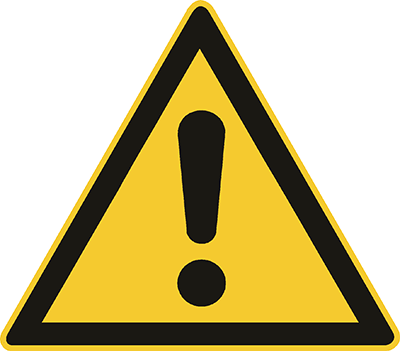 Опасность, вызванная движением транспорта, опрокидыванием транспортного средства.Падение/соскальзывание и риск оступиться при посадке в транспортные средства и высадке из них.Опасность соскользнуть, споткнуться и упасть на крышке или на гладком дне бункера.Опасность падения силосных масс в месте извлечения.Падение с надрезаемой кромки или стенки передвижного бункера.
xОпасность, вызванная движением транспорта, опрокидыванием транспортного средства.Падение/соскальзывание и риск оступиться при посадке в транспортные средства и высадке из них.Опасность соскользнуть, споткнуться и упасть на крышке или на гладком дне бункера.Опасность падения силосных масс в месте извлечения.Падение с надрезаемой кромки или стенки передвижного бункера.
xОпасность, вызванная движением транспорта, опрокидыванием транспортного средства.Падение/соскальзывание и риск оступиться при посадке в транспортные средства и высадке из них.Опасность соскользнуть, споткнуться и упасть на крышке или на гладком дне бункера.Опасность падения силосных масс в месте извлечения.Падение с надрезаемой кромки или стенки передвижного бункера.
x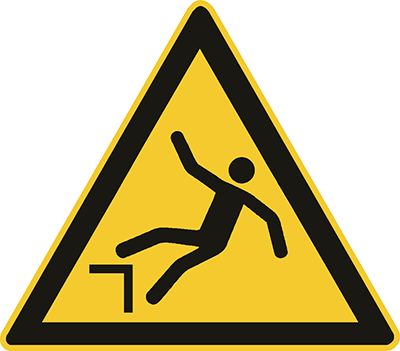 МЕРЫ ЗАЩИТЫ И ПРАВИЛА ПОВЕДЕНИЯМЕРЫ ЗАЩИТЫ И ПРАВИЛА ПОВЕДЕНИЯМЕРЫ ЗАЩИТЫ И ПРАВИЛА ПОВЕДЕНИЯМЕРЫ ЗАЩИТЫ И ПРАВИЛА ПОВЕДЕНИЯМЕРЫ ЗАЩИТЫ И ПРАВИЛА ПОВЕДЕНИЯМЕРЫ ЗАЩИТЫ И ПРАВИЛА ПОВЕДЕНИЯ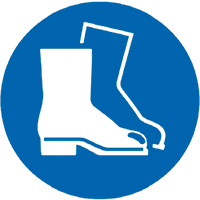 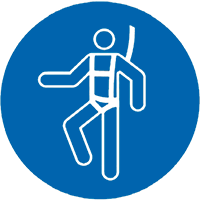 xИсключить доступ к установке передвижного бункера посторонних лиц (наблюдателей).Инструктаж персонала и других лиц (например, представителей обслуживающих фирм).Носить защитную обувь / защитные сапоги (S3/S5).Регулярно очищать лестницы транспортных средств для извлечения силоса или  субстрата!Запрещается запрыгивать в транспортные средства или спрыгивать с них, например,      для извлечения силоса или субстрата. Спускаться спиной вперед.Использовать только подходящее оборудование для извлечения с защитным навесом    для водителя.Не допускать образования пустот в месте извлечения или незамедлительно устранять     их.Открывая силосную пленку, необходимо находиться на расстоянии не менее 2 м от надрезаемой кромки. При необходимости использовать соответствующие  вспомогательные средства для снятия пленки или удаления мешков с песком/шин либо передвижные ограждения или защиту в виде троса с соответствующими точками крепления.На стенках передвижного бункера должна быть обеспечена защита от падения людей внутрь и наружу, например, в виде перил или уступа (вертикальное расстояние между склоном и верхней кромкой стены 1 м).Проверять прочность и исправность защитных устройств.
xxИсключить доступ к установке передвижного бункера посторонних лиц (наблюдателей).Инструктаж персонала и других лиц (например, представителей обслуживающих фирм).Носить защитную обувь / защитные сапоги (S3/S5).Регулярно очищать лестницы транспортных средств для извлечения силоса или  субстрата!Запрещается запрыгивать в транспортные средства или спрыгивать с них, например,      для извлечения силоса или субстрата. Спускаться спиной вперед.Использовать только подходящее оборудование для извлечения с защитным навесом    для водителя.Не допускать образования пустот в месте извлечения или незамедлительно устранять     их.Открывая силосную пленку, необходимо находиться на расстоянии не менее 2 м от надрезаемой кромки. При необходимости использовать соответствующие  вспомогательные средства для снятия пленки или удаления мешков с песком/шин либо передвижные ограждения или защиту в виде троса с соответствующими точками крепления.На стенках передвижного бункера должна быть обеспечена защита от падения людей внутрь и наружу, например, в виде перил или уступа (вертикальное расстояние между склоном и верхней кромкой стены 1 м).Проверять прочность и исправность защитных устройств.
xxИсключить доступ к установке передвижного бункера посторонних лиц (наблюдателей).Инструктаж персонала и других лиц (например, представителей обслуживающих фирм).Носить защитную обувь / защитные сапоги (S3/S5).Регулярно очищать лестницы транспортных средств для извлечения силоса или  субстрата!Запрещается запрыгивать в транспортные средства или спрыгивать с них, например,      для извлечения силоса или субстрата. Спускаться спиной вперед.Использовать только подходящее оборудование для извлечения с защитным навесом    для водителя.Не допускать образования пустот в месте извлечения или незамедлительно устранять     их.Открывая силосную пленку, необходимо находиться на расстоянии не менее 2 м от надрезаемой кромки. При необходимости использовать соответствующие  вспомогательные средства для снятия пленки или удаления мешков с песком/шин либо передвижные ограждения или защиту в виде троса с соответствующими точками крепления.На стенках передвижного бункера должна быть обеспечена защита от падения людей внутрь и наружу, например, в виде перил или уступа (вертикальное расстояние между склоном и верхней кромкой стены 1 м).Проверять прочность и исправность защитных устройств.
xxИсключить доступ к установке передвижного бункера посторонних лиц (наблюдателей).Инструктаж персонала и других лиц (например, представителей обслуживающих фирм).Носить защитную обувь / защитные сапоги (S3/S5).Регулярно очищать лестницы транспортных средств для извлечения силоса или  субстрата!Запрещается запрыгивать в транспортные средства или спрыгивать с них, например,      для извлечения силоса или субстрата. Спускаться спиной вперед.Использовать только подходящее оборудование для извлечения с защитным навесом    для водителя.Не допускать образования пустот в месте извлечения или незамедлительно устранять     их.Открывая силосную пленку, необходимо находиться на расстоянии не менее 2 м от надрезаемой кромки. При необходимости использовать соответствующие  вспомогательные средства для снятия пленки или удаления мешков с песком/шин либо передвижные ограждения или защиту в виде троса с соответствующими точками крепления.На стенках передвижного бункера должна быть обеспечена защита от падения людей внутрь и наружу, например, в виде перил или уступа (вертикальное расстояние между склоном и верхней кромкой стены 1 м).Проверять прочность и исправность защитных устройств.
x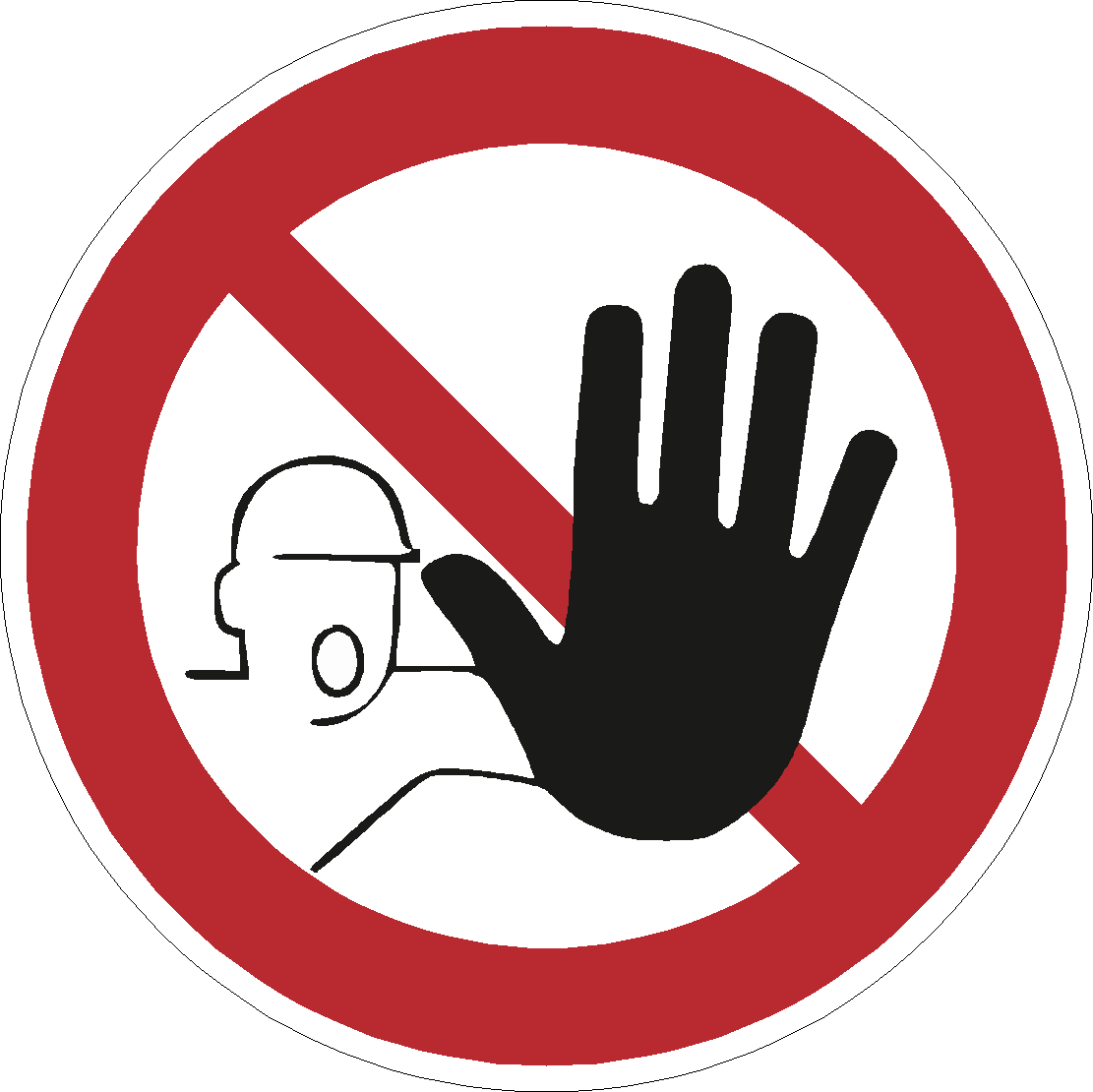 ПРАВИЛА ПОВЕДЕНИЯ ПРИ НЕИСПРАВНОСТЯХПРАВИЛА ПОВЕДЕНИЯ ПРИ НЕИСПРАВНОСТЯХПРАВИЛА ПОВЕДЕНИЯ ПРИ НЕИСПРАВНОСТЯХПРАВИЛА ПОВЕДЕНИЯ ПРИ НЕИСПРАВНОСТЯХПРАВИЛА ПОВЕДЕНИЯ ПРИ НЕИСПРАВНОСТЯХПРАВИЛА ПОВЕДЕНИЯ ПРИ НЕИСПРАВНОСТЯХНезамедлительно огородить опасные участки!Незамедлительно огородить опасные участки!Незамедлительно огородить опасные участки!ПРАВИЛА ПОВЕДЕНИЯ В АВАРИЙНЫХ СИТУАЦИЯХ И ОКАЗАНИЕ ПЕРВОЙ ПОМОЩИ - ТЕЛЕФОННЫЙ НОМЕР ДЛЯ ЭКСТРЕННОГО ВЫЗОВА 112ПРАВИЛА ПОВЕДЕНИЯ В АВАРИЙНЫХ СИТУАЦИЯХ И ОКАЗАНИЕ ПЕРВОЙ ПОМОЩИ - ТЕЛЕФОННЫЙ НОМЕР ДЛЯ ЭКСТРЕННОГО ВЫЗОВА 112ПРАВИЛА ПОВЕДЕНИЯ В АВАРИЙНЫХ СИТУАЦИЯХ И ОКАЗАНИЕ ПЕРВОЙ ПОМОЩИ - ТЕЛЕФОННЫЙ НОМЕР ДЛЯ ЭКСТРЕННОГО ВЫЗОВА 112ПРАВИЛА ПОВЕДЕНИЯ В АВАРИЙНЫХ СИТУАЦИЯХ И ОКАЗАНИЕ ПЕРВОЙ ПОМОЩИ - ТЕЛЕФОННЫЙ НОМЕР ДЛЯ ЭКСТРЕННОГО ВЫЗОВА 112ПРАВИЛА ПОВЕДЕНИЯ В АВАРИЙНЫХ СИТУАЦИЯХ И ОКАЗАНИЕ ПЕРВОЙ ПОМОЩИ - ТЕЛЕФОННЫЙ НОМЕР ДЛЯ ЭКСТРЕННОГО ВЫЗОВА 112ПРАВИЛА ПОВЕДЕНИЯ В АВАРИЙНЫХ СИТУАЦИЯХ И ОКАЗАНИЕ ПЕРВОЙ ПОМОЩИ - ТЕЛЕФОННЫЙ НОМЕР ДЛЯ ЭКСТРЕННОГО ВЫЗОВА 112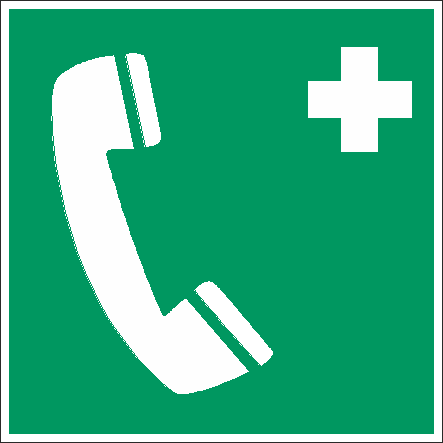 Принятие срочных мер на месте аварии!Вызвать спасательную службу / скорую помощь!Первая помощь:…………………………………………………………………………...Принятие срочных мер на месте аварии!Вызвать спасательную службу / скорую помощь!Первая помощь:…………………………………………………………………………...Принятие срочных мер на месте аварии!Вызвать спасательную службу / скорую помощь!Первая помощь:…………………………………………………………………………...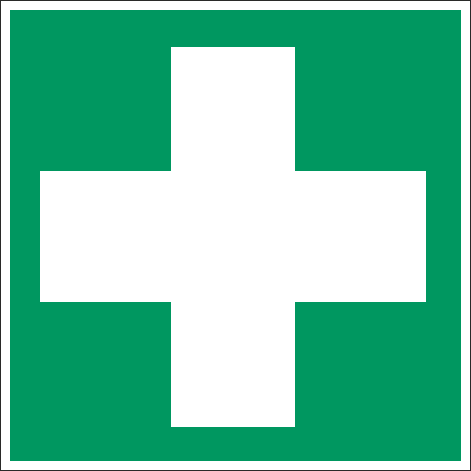 Техническое обслуживание Техническое обслуживание Техническое обслуживание Техническое обслуживание Техническое обслуживание Техническое обслуживание Незамедлительно менять или ремонтировать отсутствующие или поврежденные защитные ограждения!Незамедлительно менять или ремонтировать отсутствующие или поврежденные защитные ограждения!Незамедлительно менять или ремонтировать отсутствующие или поврежденные защитные ограждения!ПОСЛЕДСТВИЯ НЕСОБЛЮДЕНИЯПОСЛЕДСТВИЯ НЕСОБЛЮДЕНИЯПОСЛЕДСТВИЯ НЕСОБЛЮДЕНИЯПОСЛЕДСТВИЯ НЕСОБЛЮДЕНИЯПОСЛЕДСТВИЯ НЕСОБЛЮДЕНИЯПОСЛЕДСТВИЯ НЕСОБЛЮДЕНИЯПоследствия для здоровья: Возможность получения тяжелейших или смертельных травм!
xПоследствия для здоровья: Возможность получения тяжелейших или смертельных травм!
xПоследствия для здоровья: Возможность получения тяжелейших или смертельных травм!
xwww.svlfg.dewww.svlfg.de